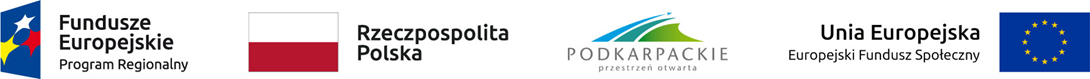 PCPR-IV.211.16/UE.2022			   Tarnobrzeg, dnia 21.09.2022r.ZAPYTANIE OFERTOWENr 16/UE.2022Usługa transportu/dowozu sprzętu rehabilitacyjnego do osoby Wypożyczającej wraz z usługą wniesienia oraz odbioru sprzętu od osoby WypożyczającejPostępowanie o udzielenie zamówienia publicznego jest postępowaniem,którego wartość szacunkowa nie przekracza równowartości kwoty 130 000,00 zł. netto i nie podlega procedurom ustawy z dnia 11 września 2019 r. Prawo zamówień publicznych (tj. Dz. U. z 2021 r. poz. 1129 z późn. zm.) na podstawie art. 2 ust.1 pkt.1.Projekt pn. „Utworzenie wypożyczani sprzętu rehabilitacyjnego, pielęgnacyjnego i wspomagającego w powiecie tarnobrzeskim” jest realizowany w ramach Regionalnego Programu Operacyjnego Województwa Podkarpackiego na lata 2014 – 2020 wspófinansowany ze środków Europejskiego Funduszu Społecznego, Oś Priorytetowa VIII Integracja społeczna, Działanie 8.3 Zwiększenie dostępu do usług społecznych i zdrowotnych, na podstawie Umowy 
nr: RPPK.08.03.00-18-0020/21-00.Projekt realizowany jest przez Powiat Tarnobrzeski/Powiatowe Centrum Pomocy Rodzinie w Tarnobrzegu.Zamawiający:Powiat Tarnobrzeskiul 1 Maja 439-400 TarnobrzegNIP 867-20-74-339Odbiorca: Powiatowe Centrum Pomocy Rodzinie w Tarnobrzegu, ul. 1 Maja 4, 39-400Tarnobrzege-mail: pcprtarnobrzeg@wp.plNr telefon: 15/822 13 40Osobami do kontaktu ze strony Zamawiającego są:- Kierownik Powiatowego Centrum Pomocy Rodzinie – P. Ewa Kędzierska – tel. 15/822 13 40- Joanna Tyka, tel. 15/822 13 40, e-mail: pcprtarnobrzeg@wp.plPrzedmiot  zamówienia: Przedmiotem zamówienia jest usługa dowozu i odbioru różnego rodzaju sprzętu rehabilitacyjnego, pielęgnacyjnego i wspomagającego z wagą do ok. 100 kg.6.1. WYKAZ SPRZĘTU OBJĘTEGO USŁUGĄ TRANSPORTOWĄ:- Łóżko rehabilitacyjne elektryczne- Rower stacjonarny zwykły - Rower stacjonarny poziomy- Bieżnia rehabilitacyjna- Wózek inwalidzki sanitarno-prysznicowy- Wózek inwalidzki aluminiowy dla dzieci- Wózek inwalidzki aluminiowy- Wózek inwalidzki stalowy- Wózek inwalidzki dziecięcy specjalny- Podnośnik kąpielowy transportowy elektryczny- Podnośnik transportowy z funkcją pionizatora- Pionizator statyczny- Tor do nauki chodzenia6.2. W usługę transportową będzie wliczone:- odbiór sprzętu z Wypożyczalni;- transport do miejsca docelowego;- wniesienie sprzętu do mieszkania/domu osoby wypożyczającej wspólnie z pracownikiem Wypożyczalni;- zabezpieczenie sprzętu na czas transportu;- przewiezienie sprzętu do siedziby Wypożyczalni, po zakończeniu używania go przez osobę Wypożyczającą;6.3. Transport sprzętu będzie dokonywany wspólnie z pracownikiem Wypożyczalni sprzętu.6.4. Miejsce odbioru sprzętu rehabilitacyjnego mieści się w siedzibie Wypożyczalni sprzętu rehabilitacyjnego 39-460 Nowa Dęba, ul. Reja 7, a punktem docelowym jest miejsce zamieszkania osoby Wypożyczającej zamieszkałej na terenie Powiatu Tarnobrzeskiego. 6.5. Wykonawca będzie świadczył usługi transportowe na podstawie zamówienia złożonego drogą telefoniczną lub mailową z 2 dniowym wyprzedzeniem w uzgodnionych godzinach, średnio 2 razy w tygodniu.6.6. Wykonawca w ramach usługi zobowiązany jest odebrać sprzęt z punktu odbioru i przywieźć go oraz wnieść do punktu docelowego wskazanego w zaleceniu wspólnie z pracownikiem Wypożyczalni.6.7. Transport/dowóz ma objąć obszar Powiatu Tarnobrzeskiego w dwie strony przy założeniu 120 usług transportowych na cały okres trwania umowy (najdalej położone miejsce w powiecie w odległości ok. 40 km).6.8. Wykonawca powinien utrzymać gotowość i zdolność do wykonania usługi w całym okresie objętym zamówieniem.6.9. Samochód, który będzie użyty do realizacji zamówienia musi posiadać aktualne badanie techniczne dopuszczające pojazd do ruchu. 6.10. W przypadku awarii pojazdu lub niedopuszczenia go do ruchu przez Policję lub inne upoważnione do tego organy Wykonawca w ciągu 24 godzin zapewni transport zastępczy o tożsamym standardzie.6.11. Wykonawca ponosi odpowiedzialność odszkodowawczą wobec osób trzecich, w tym wobec Zamawiającego za szkody powstałe w toku wykonywania usługi.6.12. Wykonawca zobowiązany jest do posiadania uprawnień do wykonania odpłatnego transportu, a ponadto posiadania aktualnej i ważnej polisy ubezpieczeniowej OC i NW w zakresie ryzyka wynikającego z prowadzonej działalności. 6.13 Zamawiający rozliczy się po faktycznych ilościach wykonanej usługi. 6.14. Zamawiający wymaga złożenia oferty cenowej za 1 km usługi transportowej sprzętu z wkalkulowanym zakresem w pkt. 6.2. niniejszego rozdziału.6.15. Zamawiający nie ponosi odpowiedzialności za szkody wyrządzone przez Wykonawcę podczas wykonywania przedmiotu zamówienia.Za wykonanie usługi Zamawiający zapłaci Wykonawcy cenę obliczoną na podstawie liczby faktycznie przebytych kilometrów pomnożonych przez cenę jednostkową brutto za kilometr i na podstawie przedłożonej faktury/rachunku.Płatność za wykonanie usługi będzie następować w ciągu 30 dni od daty przekazania Zamawiającemu faktury/rachunku.Wykonawca w całym okresie objętym umową musi być gotowy i zdolny do świadczenia usług będących przedmiotem zamówienia.Termin realizacji zamówienia: od 28.09.2022 r. do 31.12.2023 r.7.1. Miejscem wykonania zamówienia jest obszar powiatu tarnobrzeskiego.Cena jest/nie jest* jedynym kryterium oceny ofert.Inne istotne warunki zamówienia: 9.1. Wykonawca posiada uprawnienia do wykonywania działalności określonej w przedmiocie zamówienia;9.2. Wykonawca dysponuje odpowiednim potencjałem technicznym – Wykonawca powinien dysponować/posiadać pojazd transportowy (np. bus) w celu przewozu sprzętu rehabilitacyjnego.9.3. Wykonawca znajduje się w sytuacji ekonomicznej i finansowej zapewniającej należyte wykonanie zamówienia. 9.4. Z postępowania o udzielenia zamówienia Zamawiający wykluczy Wykonawców, w stosunku do których zachodzi którakolwiek z okoliczności wskazanych w art. 7 ust. 1 ustawy z dnia 13 kwietnia 2022 r. o szczególnych rozwiązaniach w zakresie przeciwdziałania wspieraniu agresji na Ukrainę oraz służących ochronie bezpieczeństwa narodowego (tj. Dz. U. 2022, poz. 835).9.5. Powiatowe Centrum Pomocy Rodzinie w Tarnobrzegu zastrzega sobie prawo do odstąpienia od realizacji zamówienia bez podania przyczyny.Sposób przygotowania oferty.10.1. Ofertę sporządzić należy na załączonym druku „OFERTA” (załącznik nr 1) Ofertę sporządzić należy w języku polskim, w formie pisemnej, na maszynie, komputerze, nieścieralnym atramentem lub długopisem. Oferta winna być podpisana przez osobę upoważnioną. W przypadku składania oferty w siedzibie Zamawiającego lub pocztą na kopercie należy umieścić napis „Zapytanie ofertowe na transport sprzętu rehabilitacyjnego”.Ofertę złożyć można osobiście u zamawiającego pok. nr 26, pocztą, pocztą elektroniczną na adres: pcprtarnobrzeg@wp.pl.10.2. Do oferty należy dołączyć - Oświadczenie Wykonawcy według załącznik nr 2Miejsce i termin złożenia oferty.Ofertę złożyć należy do dnia: 27.09.2022 r.. do godz.: 12.0021.09.2022 Joanna Tyka                                                                 (data, osoba prowadząca sprawę ) *- niepotrzebne skreślić (w przypadku innych kryteriów niż cena Powiatowe Centrum Pomocy Rodzinie w Tarnobrzegu podaje do wiadomości jakie inne kryteria są brane pod uwagę przy wyborze oferty)Załącznik nr 1Pieczątka oferenta                                                                             dnia..............................OFERTADo: Powiatowego Centrum Pomocy Rodzinie w Tarnobrzeguul. 1 Maja 439-400 TarnobrzegOdpowiadając na skierowane do nas zapytanie ofertowe dotyczące zamówienia publicznego realizowanego na podstawie art.2 pkt 1 ust. 1  ustawy z dnia 11 września 2019 r. Prawo zamówień publicznych (Dz. U. 2019 poz. 2019 z późniejszymi zmianami), a dotyczącego:Usługa transportu/dowozu sprzętu rehabilitacyjnego do Wypożyczającego wraz z usługą wniesienia oraz odbioru sprzętu od WypożyczającegoSkładamy ofertę następującej treści:Oferujemy wykonanie zamówienia za cenę netto za kilometr ......................zł.Obowiązujący podatek VAT    .......%       ...................................................zł.Cena brutto .................................................................................................zł.Słownie: .........................................................................................................Przyjmujemy do realizacji postawione przez zamawiającego, w zapytaniu ofertowym, warunki Oświadczamy, że firma jest płatnikiem podatku VAT o numerze identyfikacyjnym  NIP  .......................................................                                                                              .			...........................................................               		podpis osoby upoważnionej